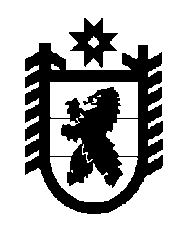 Российская Федерация Республика Карелия    РАСПОРЯЖЕНИЕГЛАВЫ РЕСПУБЛИКИ КАРЕЛИЯВнести в состав Координационного совета при Главе Республики Карелия по вопросам реализации государственной молодежной политики (далее – Координационный совет), утвержденный распоряжением Главы Республики Карелия от 20 октября 2015 года № 359-р (Собрание законодательства Республики Карелия, 2015, № 10, ст. 1951), следующие изменения:1) включить в состав Координационного совета Балалаеву М.Ф. – начальника управления Министерства социальной защиты, труда и занятости Республики Карелия;2) указать новые должности следующих членов Координационного совета:Улич В.В. – заместитель Премьер-министра Правительства Республики Карелия, заместитель председателя Координационного совета;Воронин А.В. – ректор федерального государственного бюджетного образовательного учреждения высшего образования «Петрозаводский государственный университет» (по согласованию);Ершова А.Б. – начальник отдела Министерства Республики Карелия по вопросам национальной политики, связям с общественными и религиозными объединениями;Катаров В.К. – проректор по воспитательной и социальной работе федерального государственного бюджетного образовательного учреждения высшего образования «Петрозаводский государственный университет» (по согласованию);Кувшинова И.Б. – директор  государственного автономного профессионального образовательного учреждения Республики Карелия «Петрозаводский автотранспортный техникум», председатель Совета директоров профессиональных образовательных организаций Республики Карелия;Лесонен А.Н. – Министр культуры Республики Карелия;3) исключить из состава Координационного совета Зиновьева А.В., Скрыникова И.С., Смирнову Э.Э., Старикову О.А., Стрюкову О.Ф.           Глава Республики  Карелия                                                               А.П. Худилайненг. Петрозаводск15 сентября 2016 года№ 388-р